SAMPLE PTY LTDACN/ARBN:  000 000 000Incorporated in Western Australia on 25/10/2011 under the Corporations Act 2001 (Cth)Registered Office:	Certificate Number:	22 SAMPLE ROADMELBOURNE, VIC, 3000Share CertificateThis is to certify thatSAMPLE, RICHARD MICHAEL 22 SAMPLE ROADMELBOURNE, VIC, 3000Is the registered holder ofNo of Shares:	1Security	ORD1 - ORDINARY SHARES FULLY PAIDAmount Payable per Share $1.00Amount Unpaid per Share	$0.00in the above named company subject to its Constitution.Signed in accordance with the Constitution of the company on 25/10/2011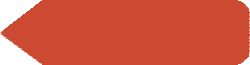 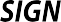 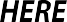 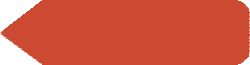 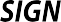 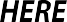 SAMPLE, RICHARD MICHAELDirector/Secretary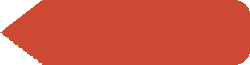 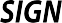 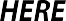 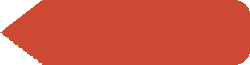 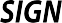 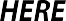 SAMPLE, STEVEN DOUGLASDirector